Join Zoom MeetingFunction: zoomMeetingField()The Join Zoom Meeting component is used to create and join Zoom meetings. Through this component, we can achieve video conferencing in Appian. With a Pro or above level Zoom account, we will be able to record the meetings, save them in the cloud, and download them later. It also supports taking screenshots of the meeting and storing them in Appian.Note:	This component needs Zoom Connected System for signature generation.  Please follow the steps given in the Zoom Connected System to get API ID and API Secret by creating a Meeting SDK app and configure it in the Zoom Connected System.Parameters:Example:          zoomMeetingField(            label: "Zoom Meeting",            labelPosition: "ABOVE",            validations: {},            height: "AUTO",            meetingNumber: local!meetingId,            password: local!password,            username: loggedInUser(),            role: 1,            onTakingScreenshot: local!docIds,            meetingParticipants:local!participants,            generateSignatureConnectedSystem: cons!ZOOM_CS          )Provide the meeting ID and password for the meeting you want to join.Screenshots: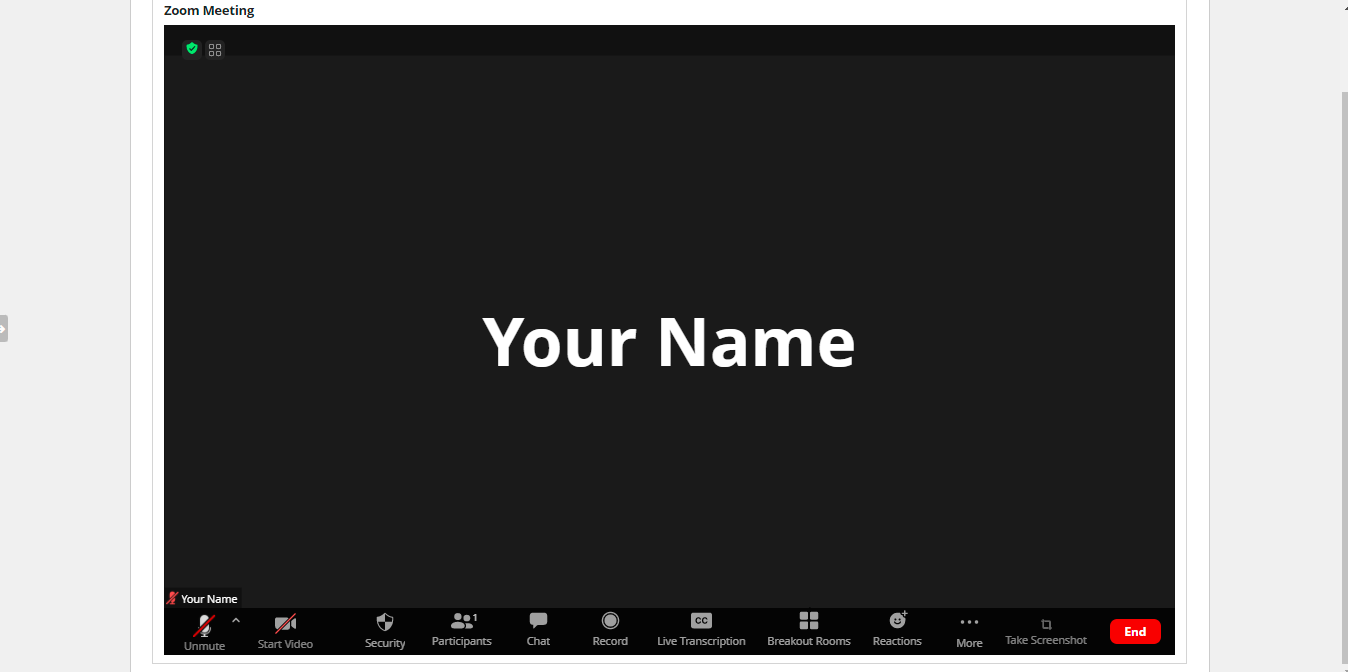 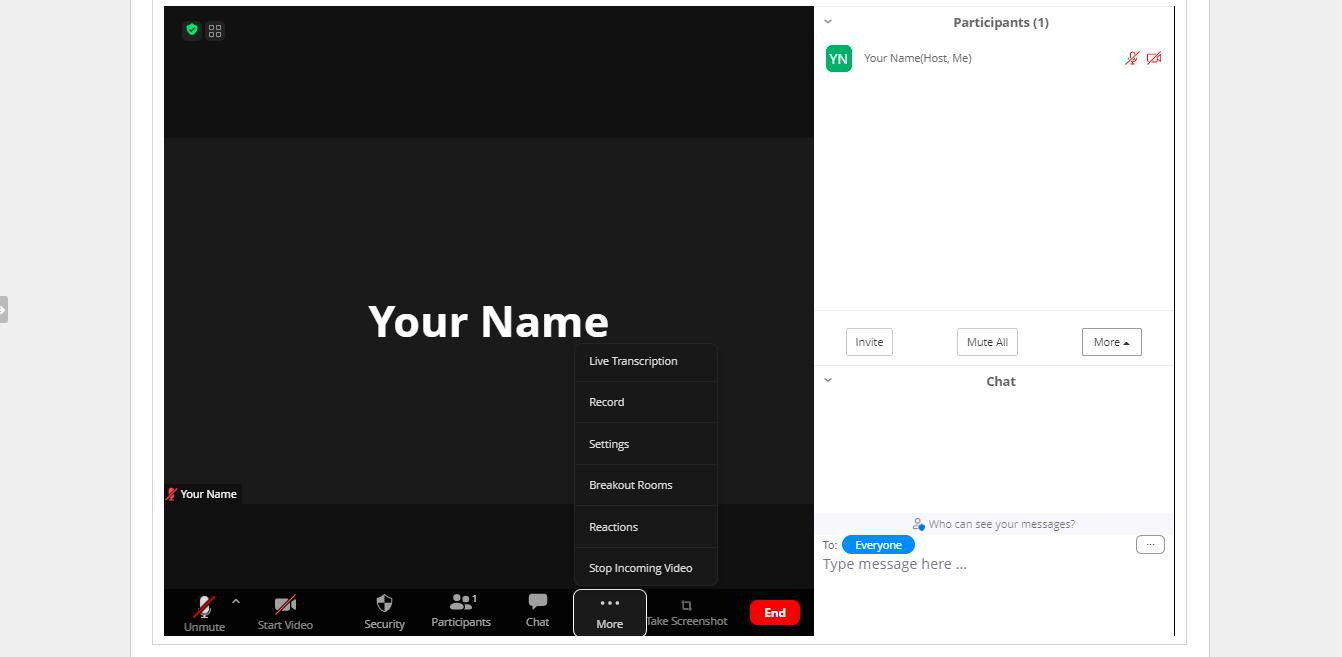 NameKeywordTypeDescription LabellabelTextText to display as the field label.Label PositionlabelPositionTextDetermines where the label appears. Valid values: “ABOVE” (default), “ADJACENT”, “JUSTIFIED”, “COLLAPSED”.InstructionsinstructionsTextText to display as the field instruction.Meeting NumbermeetingNumberTextThe meeting number to join the meetingPasswordpasswordTextThe password for the meeting to joinUsernameusernameTextProvide the username to display in the meetingRoleroleNumber (Integer)Role of the person. Provide 1 for the host and 0 for the participant.On Taking ScreenshotonTakingScreenshotList of SaveTriggers when taking a screenshot using the take screenshot button.Meeting ParticipantsmeetingParticipantsList of SaveIt has the list of participants in the meeting